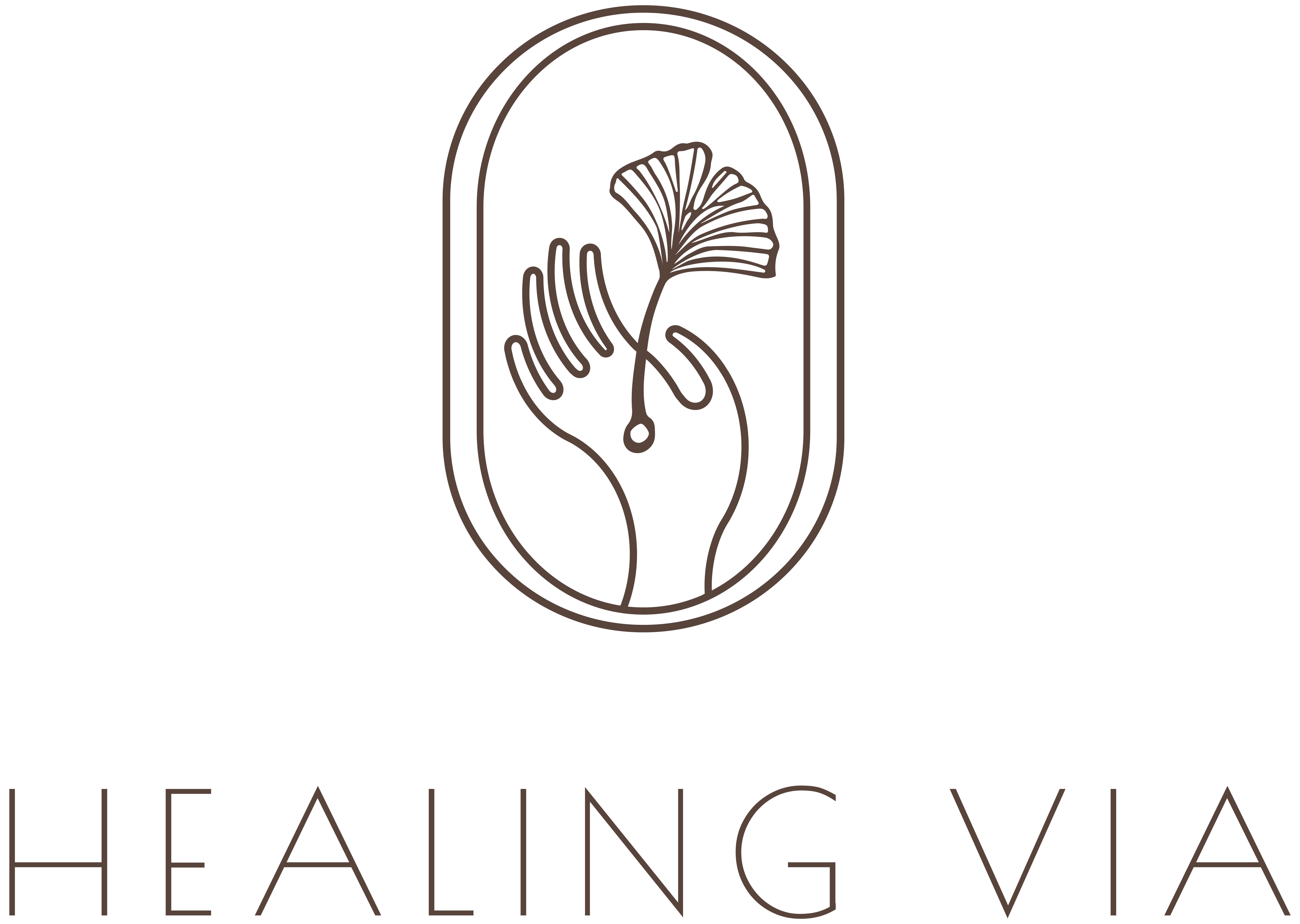 Please send this form via email to eugenievg@gmail.comThanks for taking the time to fill this form, See you soon at the practice! EugénieName: Name: Date of birth: Date of birth: Relationship status:  Relationship status:  Children: AddressPhoneEmailHow did you hear about Healing Via Acupuncture? Emergency contactFamily doctor Date of last physical check-up Current medications and conditions they are treatingReasons for today’s visit in order of importance2. 3. 2. 3. 2. 3. Is it getting worse? Yes / NoYes / NoYes / NoWhat seemed to be the initial cause? What makes it better ?What makes it worse? Please list other past or currents treatments used for this condition Family Medical History  Please indicate if you or a close relative (parent, sibling) have any of the following: AllergiesAsthma DiabetesKidney DiseaseBirth DefectsJuvenile ArthritisOther Please indicate if you or a close relative (parent, sibling) have any of the following: AllergiesAsthma DiabetesKidney DiseaseBirth DefectsJuvenile ArthritisOther Please indicate if you or a close relative (parent, sibling) have any of the following: AllergiesAsthma DiabetesKidney DiseaseBirth DefectsJuvenile ArthritisOtherSurgeries Please list year, reason and hospitalPlease list year, reason and hospitalPlease list year, reason and hospitalOther trauma or hospitalisation (Car accidents, falls, etc)Other conditionsPlease indicate if any apply with a P= Past C= Current F= FamilyHeadachesDizziness / FaintingJaw PainArthritisSkin Condition Contagious Illness Respiratory DisorderHeart ConditionStrokeKidney DisorderLow / High Blood Pressure DiabetesDeep Vein Thrombosis Neurological ConditionSpinal / Head injury CancerHepatitisShinglesAIDSSprain/ Strain/ Fracture OsteoporosisPlease indicate if any apply with a P= Past C= Current F= FamilyHeadachesDizziness / FaintingJaw PainArthritisSkin Condition Contagious Illness Respiratory DisorderHeart ConditionStrokeKidney DisorderLow / High Blood Pressure DiabetesDeep Vein Thrombosis Neurological ConditionSpinal / Head injury CancerHepatitisShinglesAIDSSprain/ Strain/ Fracture OsteoporosisPlease indicate if any apply with a P= Past C= Current F= FamilyHeadachesDizziness / FaintingJaw PainArthritisSkin Condition Contagious Illness Respiratory DisorderHeart ConditionStrokeKidney DisorderLow / High Blood Pressure DiabetesDeep Vein Thrombosis Neurological ConditionSpinal / Head injury CancerHepatitisShinglesAIDSSprain/ Strain/ Fracture OsteoporosisBody system reviewBody system reviewBody system reviewBody system reviewHeadacheLocation: Type of pain: How often: Dizziness: Location: Type of pain: How often: Dizziness: Location: Type of pain: How often: Dizziness: EyesRed: Itchy: Watery: Blurry: Are you wearing glasses/contact?Red: Itchy: Watery: Blurry: Are you wearing glasses/contact?Red: Itchy: Watery: Blurry: Are you wearing glasses/contact?EarsRinging: If yes, is the pitch high or low? Ringing: If yes, is the pitch high or low? Ringing: If yes, is the pitch high or low? Teeth/ GumBleeding: Loose: Clenching: Bleeding: Loose: Clenching: Bleeding: Loose: Clenching: LungsShortness of breath: Cough: Sputum: Shortness of breath: Cough: Sputum: Shortness of breath: Cough: Sputum: Heart: Palpitations: Heaviness: Burning: Palpitations: Heaviness: Burning: Palpitations: Heaviness: Burning: Other information if any (hair loss, nails, skin etc.)Body temperature & perspiration Hot / ColdWhere:Chills: Hot flashes: Night sweats: Spontaneous sweating Other: Hot / ColdWhere:Chills: Hot flashes: Night sweats: Spontaneous sweating Other: Hot / ColdWhere:Chills: Hot flashes: Night sweats: Spontaneous sweating Other: Diet & Thirst Please complete the sample menu according to an average dayMorning :Noon :Evenings :Snacks :Beverage TypesAmount / type Beverage :Please complete the sample menu according to an average dayMorning :Noon :Evenings :Snacks :Beverage TypesAmount / type Beverage :Please complete the sample menu according to an average dayMorning :Noon :Evenings :Snacks :Beverage TypesAmount / type Beverage :Any restrictions?Food allergies?What do you NOT eat and how does it affect you? (e.g Bloating, Gas, Tired..)Do you eat any of the following, and if yes how often? Dairy Frozen treats / drinks Raw Vegetables Cold / Hot Drinks (preference?) Dairy Frozen treats / drinks Raw Vegetables Cold / Hot Drinks (preference?) Dairy Frozen treats / drinks Raw Vegetables Cold / Hot Drinks (preference?) CravingsSweet / Salty / Sour / Bitter / SpicySweet / Salty / Sour / Bitter / SpicySweet / Salty / Sour / Bitter / SpicyHungerFrequently hungry / Normal / No appetite Frequently hungry / Normal / No appetite Frequently hungry / Normal / No appetite EliminationUrineColour: Blood: Cloudy: Urgent: Burning: Night time / how often :Colour: Blood: Cloudy: Urgent: Burning: Night time / how often :Colour: Blood: Cloudy: Urgent: Burning: Night time / how often :StoolsFrequency/ day : Hard or loose : Constipation / diarrhoea : Difficulty : Undigested food in stools: Blood: Mucus: Other: Frequency/ day : Hard or loose : Constipation / diarrhoea : Difficulty : Undigested food in stools: Blood: Mucus: Other: Frequency/ day : Hard or loose : Constipation / diarrhoea : Difficulty : Undigested food in stools: Blood: Mucus: Other: Nausea/vomiting?Acid reflux/ Indigestion?Sleep Time falling asleep: Time waking: Trouble falling asleep : Waking in the night (if yes, what time?): Trouble falling back to sleep: Dreams: Worries/thoughts: Other: Emotions Please check off what you feel in a month, answer by Y or N)Mood Swings Anxiety Depression Frustration Worry Irritability SadnessStress LevelBetween 1-10 :Alcohol usePer day/ weekSmoking Please indicate if you used to smoke, or still do, and for how longDrugs useEnergy levelsBetween 1-10 :ExerciseNo ExerciseMild Exercise (active increase in heart rate more than 2 times a week, walk short distance, golf, climb stairs)Moderate Exercise (Less than 4x week for at least 30 minutes) Intensive Exercise (4 or more times a week for more than 30 minutes)Please list activities and duration:If you are menstruating:Method of contraception:Menstruation – regular/irregular/stopped? Cycle length: Heavy/scanty bleeding: Number of days: Dark or light in colour: Blood clots: PMS:Period pains/cramps: Vaginal discharge: If yes, please indicate colour, odour, amount etc. Any previous gynaecological diseases or operations?History of pregnancy: Miscarriage:Please add here anything that you feel is important for me to know :